PARA SU PUBLICACIÓN INMEDIATA 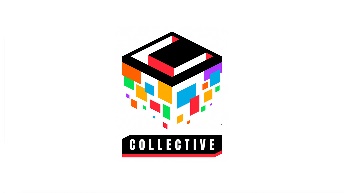 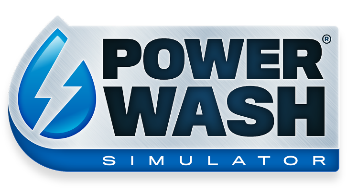 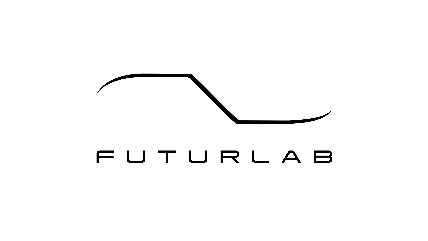 PREPÁRATE PARA LIBERAR TENSIONES EN PLAYSTATION® Y NINTENDO® SWITCHA finales de este año llega la relajación y la satisfacción a más plataformasLONDRES (15 de septiembre de 2022) – Square Enix Collective® y FuturLab® han anunciado hoy que POWERWASH SIMULATOR se lanzará a finales de este año para las consolas PlayStation®4 (PS4™), PlayStation®5 (PS5™) y Nintendo Switch®. Este simulador superelajante ya está disponible con Game Pass para PC y consola y Xbox Cloud Gaming (Beta), para compra en Xbox Series X|S, Xbox One, Windows 10 y para PC a través de Steam®. Mira aquí el tráiler de presentación de Tokyo Game Show: LONDRA (15 settembre 2022) – Oggi Square Enix Collective® e FuturLab® hanno annunciato che POWERWASH SIMULATOR uscirà su PlayStation®4 (PS4™), PlayStation®5 (PS5™) e Nintendo SwitchTM entro la fine dell'anno. Questo rilassante gioco simulativo è già disponibile con il Game Pass su PC e console e Xbox Cloud Gaming (Beta), e può essere acquistato su Xbox Series X|S, Xbox One, Windows 10 e PC (tramite Steam®). Guarda il trailer di annuncio del Tokyo Game Show qui: https://youtu.be/whOasqH_tCA Kenny Washmore, veterano dell'idropulizia, ha commentato:"Se ami l'idropulizia, saprai che non è tutto rose e fiori. Tubi ingarbugliati, corrente, fango e acqua sporca... Se solo ci fosse un modo per poter pulire con soddisfazione senza tutti questi problemi... Beh, abbiamo il prodotto perfetto per te, così anche tu potrai lavare in modo professionale!È POWERWASH SIMULATOR! Non complicarti la vita e goditi la parte migliore. Pulisci tutto senza fare alcuno sforzo! Lava una macchina, una casa... Visita anche dei luoghi lontani, come Muckingham, e lavali tutti. Pulire non è mai stato così divertente!Con POWERWASH SIMULATOR, avrai la soddisfazione di pulire a fondo senza doverti mai alzare dal tuo divano! Per lo sporco più insistente c'è solo un simulatore d'idropulizia adatto: POWERWASH SIMULATOR! È un miracolo d'idropulizia!"Grazie, Kenny.Per maggiori informazioni, visita: www.powerwashsimulator.comContatto stampa di Futurlab®: press@futurlab.co.ukContatto stampa di Square Enix Collective: collective-pr@eu.square-enix.comLink correlati:Sito web ufficiale: www.powerwashsimulator.com
Steam®: http://bit.ly/PWSOutNowSteam
Twitter: @PowerWashSim
Discord: https://bit.ly/JoinPWSDiscord
YouTube: http://bit.ly/FuturLabYT 
Instagram: https://www.instagram.com/powerwashsim/
Informazioni su FuturLab®FuturLab® è uno studio di videogiochi indie premiato con sede a Brighton, nel Regno Unito. FuturLab® sviluppa e pubblica giochi straordinari su PC e console dal 2003. Lo studio è conosciuto soprattutto per Velocity 2X, Tiny Trax, Mini-Mech Mayhem e Peaky Blinders: Mastermind, e al momento si dedica a PowerWash Simulator.Informazioni su Square Enix Ltd.Square Enix Ltd. sviluppa, pubblica, distribuisce e concede in licenza i contenuti di intrattenimento di SQUARE ENIX® e TAITO® in Europa e in altri territori PAL come parte del gruppo di società Square Enix. Il gruppo di società Square Enix vanta un prezioso portfolio di proprietà intellettuali, tra cui: FINAL FANTASY®, che ha venduto più di 173 milioni di copie in tutto il mondo, DRAGON QUEST® che ha venduto oltre 85 milioni di copie e il leggendario SPACE INVADERS®. Square Enix Ltd. ha sede a Londra ed è una società interamente controllata di Square Enix Holdings Co., Ltd.Per maggiori informazioni su Square Enix Ltd., visita il sito https://square-enix-games.com.DRAGON QUEST, SPACE INVADERS, SQUARE ENIX, the SQUARE ENIX logo, and TAITO are registered trademarks or trademarks of the Square Enix group of companies. All other trademarks are properties of their respective owners.